Instrukcja rekrutacji online1. Załóż indywidualne konto w Systemie Internetowej Rekrutacji - wpisz dane podstawowe z hasłem i emailem, aktywuj konto klikając w link aktywacyjny w poczcie, zaloguj się do systemu.2. Wpisz dane osobowe (zakładka „Kwestionariusz osobowy”), dołącz zdjęcie.3. Wybierz kierunek studiów (zakładka „Moje kierunki kształcenia” - dodaj kierunek), uzupełniając dane dotyczące wykształcenia.4. Podaj numer i rodzaj świadectwa maturalnego/dyplomu, wpisz wymagane oceny ze świadectwa/dyplomu oraz dołącz skan świadectwa/dyplomu (zakładka „Moje kierunki kształcenia”, ikonka oceny/załączniki przy konkretnej ścieżce kształcenia).5. Wpłać opłatę rekrutacyjną (ikonka banknotuprzy konkretnej ścieżce kształcenia).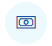 6. Komisja Rekrutacyjna przeprowadzi postępowanie kwalifikacyjne i w wyznaczonym terminie (który możesz sprawdzić w zakładce „Informator”) ogłosi listę zakwalifikowanych do przyjęcia. Wynik będzie widoczny przy każdej z wybranych ścieżek kształcenia.7. Po zakwalifikowaniu do przyjęcia zapłać za legitymację (ikonka banknotuprzy konkretnej ścieżce kształcenia). UWAGA - nie dotyczy kandydatów, którzy posiadają legitymację Uniwersytetu Pedagogicznego. Jeżeli wybrałeś więcej ścieżek kształcenia, opłatę należy wnieść tylko raz.8. Jeśli Twój status zmienił się na  „niezakwalifikowany - możliwy do wpisu na listę rezerwową”, możesz potwierdzić chęć kontynuacji procesu rekrutacyjnego, wybierając ikonę wpisu na listę rezerwową przy konkretnej ścieżce kształcenia.LISTA WYMAGANYCH DOKUMENTÓW (poza dokumentami drukowanymi z systemu rekrutacyjnego)Dla studiów I stopnia przygotuj:•         kserokopię świadectwa dojrzałości (oryginał do wglądu),•         2 fotografie (w formacie 35×45 mm) (jedno podpisane imieniem i nazwiskiem, drugie naklejone na podaniu),•         potwierdzenie wpłaty za legitymację 22 zł. (opłata nie dotyczy kandydatów, którzy posiadają legitymację UP).Dla studiów II stopnia przygotuj:•         kserokopię dyplomu lub zaświadczenia o ukończeniu studiów wyższych (oryginał do wglądu),•         2 fotografie (w formacie 35×45 mm) (jedno podpisane imieniem i nazwiskiem, drugie naklejone na podaniu),•         kserokopię zaświadczenia o średniej ocen ze studiów – jeśli wymagają tego kryteria kwalifikacji (oryginał do wglądu),•         potwierdzenie wpłaty za legitymację 22 zł. (opłata nie dotyczy kandydatów, którzy posiadają legitymację UP),•         kserokopia zaświadczenia o średniej ocen ze studiów I stopnia – dotyczy kierunków, na których jest wymagane (oryginał do wglądu),•         kserokopia zaświadczenia potwierdzającego posiadane kwalifikacje nauczycielskie - dotyczy kierunków, na których jest wymagane (oryginał do wglądu).Lista dokumentów dla obcokrajowców dostępna jest na stronie:https://www.up.krakow.pl/kandydat/studia-i-stopnia/obcokrajowcy/rekrutacja-obcokrajowcowLISTA STATUSÓW KANDYDATA W SYSTEMIE:UWAGA:Proces rejestracji składa się z kilku kroków, które muszą być wykonane w sposób ciągły.Nie zamykaj okna przeglądarki. Proces rejestracji kończy się poleceniem - ZATWIERDŹ DANE.Wypełnij elektroniczny formularz rejestracyjny.Bardzo dokładnie czytaj wszystkie polecenia, jakie będą wyświetlane podczas rejestracji.Postępuj zgodnie z nimi krok po kroku.Zapamiętaj login i hasło, bo będziesz z nich wielokrotnie korzystać.Wpisując dane pamiętaj o polskich znakach.Sprawdź dokładnie, czy poprawnie wpisałeś wyniki ze świadectwa maturalnego/dyplomu.Przed założeniem indywidualnego konta w systemie ESR zapoznaj się ze wszystkimi informacjami na stronie https://www.up.krakow.pl/kandydat, a następnie przeczytaj poniższe oświadczenia i zobowiązania, jakie należy zaakceptować lub podjąć, przystępując do rekrutacji na studia w Uniwersytecie Pedagogicznym. 

Oświadczenia i zobowiązania kandydata:Oświadczam, że znane mi są warunki i tryb rekrutacji na pierwszy rok studiów.Przyjmuję do wiadomości, że kwalifikacja na studia jest przeprowadzana na podstawie danych przekazywanych drogą elektroniczną poprzez konto w systemie ESR oraz biorę pełną odpowiedzialność za przekazane podczas rejestracji dane niepełne, błędne lub fałszywe, a także za wynikające z tego skutki oraz decyzje komisji rekrutacyjnej, w tym – możliwe w takiej sytuacji skreślenie z listy osób zakwalifikowanych do przyjęcia lub przyjętych na studia.Wyrażam zgodę na to, że wszelkie informacje dotyczące procesu rekrutacyjnego, w szczególności dotyczące terminów, warunków postępowania kwalifikacyjnego, decyzji podejmowanych przez komisję rekrutacyjną oraz warunków dokonania wpisu na pierwszy rok będą mi przekazywane za pośrednictwem mojego konta w systemie ESR oraz wiadomości e-mail na podany w formularzu adres. Zobowiązuję się do bieżącego odczytywania tych informacji oraz ponoszę odpowiedzialność za skutki wynikające z niedopełnienia tego obowiązku.Jeżeli zostanę zakwalifikowany do przyjęcia na pierwszy rok studiów,zobowiązuję się dotrzymać wszystkich warunków przewidzianych dla procedury wpisu na studia oraz doręczyć do jednostki wymagane dokumenty, w tym dokumenty potwierdzające prawo do podjęcia odpowiedniego typu studiów oraz potwierdzające dane przekazane podczas rejestracji. Przyjmuję do wiadomości, że niedokonanie wpisu w ustalonym terminie jest traktowane jako rezygnacja z ubiegania się o przyjęcie na studia i powoduje wykluczenie mnie z dalszego postępowania.Oświadczam, że zapoznałem się z Informacją o przetwarzaniu danych osobowych Kandydatów na studia pierwszego i drugiego stopnia oraz jednolite magisterskie przez Uniwersytet Pedagogiczny im. Komisji Edukacji Narodowej w Krakowie.Potwierdzam, że zapoznałem(am) się i przyjmuję do wiadomości powyższe informacje. 
ZGODA NA DORĘCZANIE PISM I DECYZJI DROGĄ ELEKTRONICZNĄzarejestrowanykonto w systemie rekrutacyjnym zostało utworzonezaksięgowana opłata rekrutacyjnakandydat wybrał ścieżkę kształcenia i  wpłacił opłatę rekrutacyjnąrezygnacjakandydat zrezygnował z procesu rekrutacji, poprzez zaznaczenie ikony rezygnacja przy wybranym kierunku kształcenianiezakwalifikowany do procesu rekrutacji z przyczyn formalnychkandydat nie wpłacił opłaty rekrutacyjnej, nie wpisał ocen, nie załączył wymaganych dokumentów lub załączone dokumenty są błędne.zakwalifikowany do przyjęcia komisja rekrutacyjna zakwalifikowała kandydata do przyjęcia na studia na wybraną ścieżkę kształcenia (kierunek), należy dostarczyć wymagane dokumenty aby dokonać wpisu na listę studentównie dokonał wpisu – rezygnacjakandydat po zakwalifikowaniu do przyjęcia nie dostarczył do komisji rekrutacyjnej wymaganych dokumentów i nie został wpisany na listę studentów.niezakwalifikowany – możliwy do wpisu na listę rezerwowąmożna potwierdzić chęć wpisania na listę rezerwową poprzez zaznaczenie ikony wpisu na listę rezerwową przy wybranym kierunku kształceniazakwalifikowany do przyjęcia z listy rezerwowejkomisja rekrutacyjna zakwalifikowała kandydata do przyjęcia na  wybraną ścieżkę kształcenia (kierunek) z listy rezerwowej, należy dostarczyć wymagane dokumenty aby dokonać wpisu listę studentównieprzyjętykomisja rekrutacyjna nie przyjęła kandydata na studia - negatywny wynik egzaminu rekrutacyjnegowpisany na listę rezerwowąkandydat potwierdził chęć oczekiwania na przyjęcie z listy rezerwowejprzyjęty z listy rezerwowejkandydat po zakwalifikowaniu do przyjęcia z listy rezerwowej dostarczył komplet dokumentów i dokonał wpisu na listę studentów.nieprzyjęty z listy rezerwowejKomisja rekrutacyjna nie przyjęła kandydata na studia z listy rezerwowejprzyjętykandydat po zakwalifikowaniu do przyjęcia dostarczył komplet dokumentów , dokonał wpisu i został przyjęty  na studiazakwalifikowany do przyjęcia decyzją Rektoradecyzją Rektora kandydat został zakwalifikowany do przyjęcia na wybraną ścieżkę kształcenia (kierunek), należy dostarczyć wymagane dokumenty aby dokonać wpisu na listę studentówprzeniesiony na inną ścieżkękandydat został przeniesiony na inną ścieżkę kształcenianie dokonał wpisu na listę rezerwową - rezygnacjakandydat nie dokonał wpisu na listę rezerwowąnie przystąpił do egzaminu - rezygnacjakandydat nie przystąpił do egzaminu rekrutacyjnego